Муниципальное автономное учреждение дополнительного образования «Детская школа искусств» муниципального района «Город Краснокаменск и Краснокаменский район»Забайкальского края.Дополнительная  предпрофессиональная общеобразовательнаяпрограмма в области искусств«Народные инструменты»Предметная область В. 01. Музыкальное исполнительствоПрограмма по учебному предметуВ.01.УП.02. Дополнительный инструментг. Краснокаменск 2021г.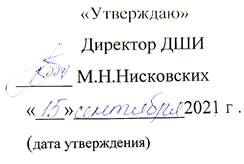 «Рассмотрено»                                                                         Методическим советом                                                          Детской школы искусств                                        «08»   сентября 2021 г.                                                  (дата рассмотрения)                                                                                                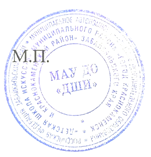 Разработчик   -     Калинкина О.А., преподаватель высшей квалификационной категории по классу баянаРецензент  –  А.В. Иванов, преподаватель первой квалификационной категории ГПОУ «Забайкальское краевое училище искусств», 2022 г.Структура программы учебного предметаI.      Пояснительная записка……………………….. …………………………4- Характеристика учебного предмета, его место и роль в образовательном процессе- Срок реализации учебного предмета- Объем учебного времени, предусмотренный учебным планом образовательного учреждения на реализацию учебного предмета    -  Форма проведения учебных аудиторных занятий    -  Цели и задачи учебного предмета    - Обоснование структуры программы учебного предмета   - Методы обучения    - Описание материально-технических условий реализации учебного    предметаII.	Содержание учебного предмета        1) Сведения о затратах учебного времени……………………………….82) Годовые требования по классам………………………………………10Требования к уровню подготовки обучающихся Формы и методы контроля, система оценок        1) Аттестация: цели, виды, форма, содержание……………………..33        2) Критерии оценки……………………………………………………….34Методическое обеспечение учебного процесса  1) Методические рекомендации педагогическим работникам…..…36 2) Методические рекомендации по организации самостоятельной работы…………………………………………………………………….38VI.       Списки нотной и методической литературы 1) Учебная литература…………………………………………………….392) Учебно-методическая литература……………………………….…..413) Методическая литература………………………………………..…..424) Интернет ресурсы…………………………………………………..….44I. Пояснительная записка1.	Характеристика   учебного   предмета,   его   место   и   роль   в образовательном процессе             Программа учебного предмета «Дополнительный инструмент» разработана с учетом федеральных государственных требований к дополнительной предпрофессиональной общеобразовательной программе в области музыкального искусства «Народные инструменты», и на основе дополнительной  предпрофессиональной общеобразовательной программы в области искусств «Народные инструменты» «Дополнительный инструмент» (разработчики  - преподаватели МАУ ДО «ДШИ» Калинкина О.А., Безьязыкова М.А. Рецензент - преподаватель отделения народных  инструментов, Заслуженный работник культуры  Читинской области Конончук И.В., ГОУ СПО «Забайкальский техникум искусств», 2013).Учебный предмет «Дополнительный инструмент» направлен на приобретение детьми знаний, умений и навыков игры на инструментах русского народного оркестра, получение ими художественного образования, а также на эстетическое воспитание и духовно-нравственное развитие ученика.Обучение детей в области музыкального искусства ставит перед педагогом ряд задач как учебных, так и воспитательных. Решения основных вопросов в этой сфере образования направлены на раскрытие и развитие индивидуальных способностей учащихся, а для наиболее одаренных из них - на их дальнейшую профессиональную деятельность.Обучаясь в детских музыкальных школах на баяне, домре, балалайке, аккордеоне, гитаре, учащиеся с 1-го класса (5-ти летнего обучения) и 2-го класса (8-ми летнего обучения) изучают дополнительный инструмент, приобретают навыки игры на данном инструменте, что является основой для успешной работы всего оркестра русских народных инструментов. В музыкальных школах и школах искусств нет специального обучения на домре-альт, балалайке-секунде, балалайке-альт, балалайке-контрабас, домре-бас и, как правило, для развития и расширения оркестрового класса практикуется обучение баянистов, гитаристов и аккордеонистов на данных народных инструментах.  При малочисленности классов домры и балалайки в составе оркестра  эти группы целесообразно пополнять учащимися других  классов народных инструментов: гитаристами, аккордеонистами, баянистами.  Оркестр младших классов формируется из учащихся 1-2 классов (5-ти летнее обучение), 2-3 классов (8-ми летнее обучение). Оркестр старших классов с 3 по 5 класс (5-ти летнее обучение), и с 4-8 класс (8 - ми летнее обучение),  играющих на домрах, балалайках, баянах, ударных инструментах.      Педагог помогает ученику освоить новые исполнительские приемы и отработать трудные места в произведениях. Репертуар домры, балалайки на предмет изучения дополнительного инструмента  отличается от специального класса домры и балалайки.Преподаватель помогает ученику в работе над музыкальным материалом  на уроке дополнительного инструмента, который дается один раз в неделю в течение 0,5 часа. От педагога по предмету изучения дополнительного инструмента требуется вдумчивая, кропотливая работа, целесообразность методов обучения над развитием навыков игры. У каждого педагога вырабатываются свои, определённые методы обучения. Очень важно правильно выстроить урок, чтоб за столь короткое время успеть проработать основные произведения и уделить внимание изучению партий оркестровых партитур.   Примерный учебный план по дополнительной предпрофессиональной общеобразовательной программе в области искусства «Народные инструменты (дополнительный инструмент)» направлен на приобретение учащимися музыкально-исполнительских знаний, умений, навыков.2.	Срок реализации учебного предмета «Дополнительный инструмент» для детей, поступивших в образовательное учреждение в первый класс в возрасте:с шести лет шести месяцев до девяти лет, составляет 7 лет;с десяти до двенадцати лет, составляет 5 лет.3. Объем учебного времени, предусмотренный учебным планом образовательного учреждения на реализацию учебного предмета «Дополнительный инструмент»:                                                               Таблица 14. Форма проведения учебных аудиторных занятий: индивидуальная, рекомендуемая продолжительность урока – 22 минуты (0,5 часа)Индивидуальная форма позволяет преподавателю лучше узнать ученика, его музыкальные возможности, способности, эмоционально-психологические особенности.5. Цели и задачи учебного предмета «Дополнительный инструмент»Цели:помочь  учащимся овладеть навыками игры на дополнительном инструменте  из состава оркестра русских народных инструментов;привить ребенку навык чтения нот с листа на данном инструменте;развитие   музыкально-творческих   способностей   учащихся   на   основе приобретенных  знаний, умений и навыков.Задачи: • выявление творческих способностей ученика в области музыкального
искусства и их развитие  в  области  исполнительства;• овладение    знаниями,    умениями    и    навыками    игры    на дополнительном инструменте;формирование навыков исполнительской практики и коллективной творческой деятельности, их практическое применение;6. Обоснование структуры программы учебного предмета «Дополнительный инструмент».Программа содержит необходимые для организации занятий параметры:сведения о затратах учебного времени, предусмотренного на освоение
учебного предмета;распределение учебного материала по годам обучения;описание дидактических единиц учебного предмета;требования к уровню подготовки обучающихся;формы и методы контроля, система оценок;методическое обеспечение учебного процесса.В  соответствие с данными направлениями строится основной раздел программы «Содержание учебного предмета».7. Методы обученияДля   достижения   поставленной   цели   и   реализации   задач   предмета используются следующие методы обучения:словесный (рассказ, беседа, объяснение);метод упражнений и повторений (выработка игровых навыков ученика,
работа над художественно-образной сферой произведения).метод  показа  (показ   педагогом   игровых   движений,   исполнение педагогом пьес с использованием многообразных вариантов показа)объяснительно-иллюстративный (педагог играет произведение ученика
и попутно объясняет);репродуктивный метод  (повторение  учеником игровых приемов по
образцу учителя);метод проблемного изложения (педагог ставит задачу, помогая ребенку найти решение проблемы);частично-поисковый (ученик участвует в поисках решения поставленной задачи).Выбор методов зависит от возраста и индивидуальных особенностей учащегося.8. Описание материально-технических условий реализации учебного предмета.Материально-техническая база образовательного учреждения соответствует  санитарным и противопожарным нормам, нормам охраны труда.Учебные аудитории для занятий по учебному предмету «Дополнительный инструмент» в МАУ ДО «ДШИ» г. Краснокаменска имеют  площадь не менее 9 кв.м, есть в наличии  инструменты: домра-малая, балалайка-прима, домра-альт, балалайка-альт, балалайка-секунда, домра-бас, балалайка-контрабас; пюпитры.  В образовательном учреждении созданы условия для содержания, своевременного обслуживания и ремонта музыкальных инструментов. II. Содержание учебного предмета1. Сведения о затратах учебного времени, предусмотренного на освоение учебного предмета «Дополнительный инструмент», на максимальную, самостоятельную нагрузку обучающихся и аудиторные занятия.Срок обучения 8 лет                                     Таблица 2Срок обучения - 5 лет Таблица 3Учебный материал распределяется по годам обучения - классам. Каждый класс имеет свои дидактические задачи и объем времени, данное время направлено на освоение учебного материала.Виды внеаудиторной работы:самостоятельные занятия по подготовке учебной программы;подготовка к контрольным урокам, зачетам;подготовка к концертным, конкурсным выступлениям; - участие обучающихся в творческих мероприятиях и культурно - просветительской деятельности образовательного учреждения и др.2. Годовые требования по классамСрок обучения - 5, 8 летТребования по дополнительному инструменту для обучающихся  сроком 5 лет те же, что и при 8-летнем обучении, но в несколько сжатой форме. Условно говоря, все темы изучаются в меньшем объеме часов.Репертуар должен во всех классах включать разнохарактерные произведения различных стилей, жанров,  но он может быть немного легче (в зависимости от способностей ученика). Задача педагога - выполнение учебной программы направить на максимальную реализацию творческого потенциала ученика.               Первый год обучения (0,5 часа в неделю)  2 (8), 1(5) класс I полугодиеЗначение «донотного» периода в работе с начинающими, опора на слуховые представления. Активное слушание музыки (игра педагога, домашнее прослушивание музыки по желанию ученика) с последующим эмоциональным откликом ученика (в виде рисунка, рассказа).Упражнения без инструмента, направленные на освоение движений, используемых в дальнейшем на домре, балалайке.Знакомство с инструментом. Основы и особенности при посадке, постановке игрового аппарата. Постановка правой руки. Принципы звукоизвлечения. Индивидуальный выбор медиатора для домровой группы (форма, материал, размер). Индивидуальный подход в определении сроков применения медиатора в игре на домре. Освоение приемов игры: пиццикато большим пальцем, ПV. Постановка левой руки. Игра упражнений, песенок-прибауток на отдельно взятой ноте, освоение мажорных и минорных тетрахордов. Принцип индивидуального подхода в освоении грифа (при маленькой и слабой правой руке, начинать следует с игры в IV позиции).Знакомство с элементами музыкальной грамоты. Освоение музыкального ритма в виде простых ритмических упражнений, связанных с иллюстрацией на домре, балалайке. Игра ритмических рисунков на открытых струнах и с чередованием извлекаемых звуков на грифе.Подбор по слуху небольших попевок, народных мелодий, знакомых песен.Воспитание в ученике элементарных правил сценической этики, навыков мобильности, собранности при публичных выступлениях. В течение 1 полугодия обучения ученик должен пройти:4-6 песен-прибауток на открытых струнах;2-3 небольших пьес различного характера.Примерный репертуарный список произведений для  зачета в конце первого полугодияСчиталочки «Андрей-воробей», «Сорока-сорока», «Паровоз», «Дождик» и др.Русская народная песня «Как под горкой, под горой»   Метлов Н. «Паук и мухи»   Русская народная песня «Не летай, соловей»Русская народная песня «Во саду ли, в огороде» Филиппенко А. «Цыплятки»Ильина Р. «Козлик»2 полугодиеПродолжение «донотного» периода: освоение мажорных и минорных тетрахордов, игра по слуху (транспонирование попевок, знакомых мелодий от 2 до 7 позиций). Продолжение освоения нотной грамоты. Игра по нотам. Развитие первоначальных навыков игры на инструменте, освоение игры медиатором для домровой группы. Знакомство с основой динамики - форте, пиано. Чтение нот с листа. Упражнения на развитие координации. В течение 2-го полугодия обучения ученик должен пройти: переменный удар ПV, 4-5 песен и пьес различного характера, включая переложения зарубежных   и отечественных композиторов. Чтение нот с листа. Подбор по слуху. Игра в ансамбле с педагогом. За учебный год учащийся должен исполнить:Таблица 4ДомраВ течение первого года обучения ученик на домре должен освоить посадку за инструментом, постановку игрового аппарата и освоить  простейшие приемы игры медиатором: удар, переменный удар, на грифе в 1 и 2-й позиции.Примерный репертуарный список  для домровой группы:1.	Арман Ж. «Пьеса»2.	Бакланова Н. «Этюд»3.	Б.н.п. «Перепелочка» обр. Полонского  4.	Гайдн Й. «Анданте» 5.	Гедике А. «Маленькая пьеса» 6.	Кабалевский Д. «Маленькая полька» 7.	Красев Е. «Елочка»8.	Красев М. «Веселые гуси»9.	Люлли Ж. Б. «Песенка» 10.	Люлли Ж. Б. «Жан и Пьеро» Примерные перечни программ, рекомендуемых для исполнения на домре в конце учебного года:Гайдн Й. «Анданте»Кабалевский Д. «Маленькая полька»Б.н.п. «Перепелочка» обр. Полонского       2. Люлли Ж. Б. «Жан и Пьеро»         Красев Е. «Елочка»         Русская народная песня «Не летай, соловей»Арман Ж. «Пьеса»Красев М. «Веселые гуси»Бакланова Н. «Этюд» БалалайкаВ течение первого года обучения ученик балалаечной группы должен освоить посадку за инструментом, постановку игрового аппарата и  простейшие приемы игры: пиццикато, двойное пиццикато, бряцание в 1 - 2й позиции.- Пиццикато большим пальцем  – это извлечение звука щипком большого пальца правой руки движением по струне сверху вниз.- Двойное пиццикато  – извлечение звука равномерными ударами по одной струне сверху и снизу поочередно большим и указательным пальцами правой руки.- Бряцание  - ритмизованные удары по всем струнам указательным пальцем правой руки поочередно вниз и вверх с участием предплечья и кисти.Примерный репертуарный список  для  балалаечной группы:1.	Веккерлен  Ж. Б. « Пастушка»2.	Витилин В. « Кошечка»3.	Детская песня «Василек»4.	Детская песня « Дроздок»5.	Захарьина Т. «Скок – поскок»6.	Илюхин А.  «Как со горки, со горы». 7.	Кабалевский Д.  «Вроде марша»8.	Качурбина  М. «Мишка с куклой танцуют полечку»9.	Красев «Топ - топ» 10.	Люлли  Ж. Б. «Песенка» Примерные перечни программ, рекомендуемых для исполнения на балалайке в конце учебного года:Красев «Топ - топ»     Качурбина  М. «Мишка с куклой танцуют полечку»     Илюхин А.  «Как со горки, со горы».Люлли  Ж. Б. «Песенка»Кабалевский Д.  «Вроде марша»Детская песня «Василек»Детская песня « Дроздок»Витилин В. « Кошечка»Веккерлен  Ж. Б. « Пастушка»Второй год обучения (0,5 часа в неделю)  3 (8), 2(5) класс Работа над дальнейшей стабилизацией посадки и постановки исполнительского аппарата, координацией рук. Освоение технологии исполнения основных штрихов (стаккато, легато). Освоение приема «тремоло».  Освоение более сложных ритмических рисунков. Контроль над свободой исполнительского аппарата. Освоение I, II, III позиций. Освоение переходов в смежные позиции.Применение динамики как средства музыкальной выразительности для создания яркого художественного образа. Контроль над свободой игровых движений. Слуховой контроль над качеством звука. Игра хроматических, динамических, ритмических упражнений, охватывающих освоенный учеником диапазон инструмента.БалалайкаВо 2 и следующих классах учащиеся дополнительного инструмента должны освоить приемы игры:  -  арпеджиато – скольжение по струнам большого пальца правой руки при мягких вспомогательных движениях предплечья и кисти сверху вниз. - тремоло – быстрое чередование ударов указательным пальцем правой руки по струнам попеременно вниз и вверх при вращательном движении предплечья и колебательном движении кисти. - глиссандо – скольжение пальца (пальцев) левой руки по одной или нескольким струнам вниз или вверх по грифу, при непрерывном тремоло или бряцания, а также при единичном ударе или щипке правой рукой.- дробь: «малая» - исполняется быстрой веерообразной последовательностью ударов четырьмя пальцами по струнам сверху вниз; «большая» - непрерывно следующие удары по всем струнам пятью пальцами правой руки движением сверху вниз; «обратная» - отличается от малой направлением удара снизу вверх, звукоизвлечение может начинаться как с указательного пальца, так и с мизинца.ДомраВо 2 и следующих классах учащиеся дополнительного инструмента должны освоить приемы игры: - тремоло,  - пиццикато большим пальцем, - глиссандо, - игра аккордов.В течении учебного года учащийся должен выучить 5-6 пьес различных по характеру, стилю, жанру. Чтение нот с листа. Подбор по слуху.За учебный год учащийся должен исполнить:Таблица 5Примерный репертуарный список для домровой группы:1.	Моцарт В. «Азбука» 2.	Назарова Т. «На лугу» 3.	П.н.п. «Кукушечка» 4.	Р.н.п. «Во саду ли, в огороде» 5.	Р.н.п. «Как на нашем на лугу» 6.	Р.н.п. «Как под горкой, под горой» 7.	Р.н.п. «Я на горку шла»8.	Р.н.п. «У ворот, ворот» 9.	Филиппенко А. «Цыплятки» 10.	Шаинский В. «В траве сидел кузнечик»  Примерные перечни программ, рекомендуемых для исполнения на домре в конце учебного года:Моцарт В. «Азбука» Назарова Т. «На лугу» П.н.п. «Кукушечка»      2. Р.н.п. «У ворот, ворот» 	 Филиппенко А. «Цыплятки»  Моцарт В. «Азбука»     3.Шаинский В. «В траве сидел кузнечик»         Р.н.п. «Я на горку шла»         Р.н.п. «Во саду ли, в огороде» Примерный репертуарный список для балалаечной группы:1.	 Люлли  Ж. Б. «Жан и Пьеро» старинная французская шуточная песня 2.	 Р.н.п. «Не летай соловей»3.	 Р.н.п. «Петушок» 4.	Р.н.п. « Сорока»5.	Р.н.п. « Уж как звали молодца»  обр. Н.А. Римского – Корсакого6.	Р.н.п. «Из – под дуба, из – под вяза» Обр. П. Чекалова 7.	Р.н.п. «Как у наших у ворот»8.	 Р.н.п. «Под горою калина» 9.	Тамарин И.  «Грустно - весело»10.	 Шуман Р. « Песенка»Примерные перечни программ, рекомендуемых для исполнения на балалайке в конце учебного года:	Шуман Р. « Песенка»Р.н.п. «Под горою калина»Тамарин И.  «Грустно - весело»Р.н.п. «Из – под дуба, из – под вяза» Обр. П. ЧекаловаР.н.п. «Как у наших у ворот»Шуман Р. « Песенка»Р.н.п. « Уж как звали молодца»  обр. Н.А. Римского – КорсакогоТамарин И.  «Грустно - весело»Глинка М. «Славься» хор из оперы «Иван Сусанин»Примерный список  партитур  младшего оркестра для работы над оркестровыми партиями1.	Б.н.п. «Перепелочка»2.       Гайдн Й. «Анданте»3.	Глинка М. «Славься» хор из оперы «Иван Сусанин»4.	Иванов В. «Полька» 5.	Качурбина М. «Мишка с куклой танцуют полечку»6.       Книппер Л. « Полюшко-поле» 7.	Савельев Б. «Настоящий друг» 8.	Соловьёв В. «Марш»9.       Спадавеккиа А. «Добрый жук» 10.	Сурикова А. «Как у наших у ворот»11.      Р.н.п. «Белолица, круглолица» обр. Фурмина С.12.	 Р.н.п. «Во саду, ли в огороде»13.      Р.н.п. «Как под яблонькой»14.      Р.н.п. «Пойду ль, я выйду ль я» обр. Бойцовой  Г.15.	 Р.н.п. «Светит месяц» обр. Нечепоренко  16.	 Ч.н.п. «Аннушка» обр. Илюхина А.17.	 Шаинский В. «В траве сидел кузнечик»Третий год обучения (0,5 часа в неделю)4 (8), 3 (5) класс Вся работа педагога: объяснения, показ отдельных деталей и иллюстрирование пьес, критерии оценок, контроль над самостоятельной работой - приобретает качественно иной характер и должна быть более критично направлена на достижение учеником свободной и осмысленной игры. Работа над тремоло. В программу включаются пьесы кантиленного характера. Развитие в ученике творческой инициативы. Более активное привлечение ученика во все этапы обучения (обозначение аппликатуры, динамики, поиск приема, штриха, создание художественного образа). За учебный год учащийся дожжен изучить 5-6 пьес различных по характеру, стилю, жанру. Чтение нот с листа. Подбор по слуху.За учебный год учащийся должен исполнить:Таблица 6Примерный репертуарный список для домровой группы:Калинников В. «Журавель» Локтев В. «Топотушки» р.н.п. «Ай, утушка луговая» обр. Н. Любимовойр.н.п. «Вы послушайте ребята» обр. А.Александрова р.н.п. «Соловьем залетным» обр. А. Комаровскогор.н.п. «Уж ты, сад» обр. Н.Любимовой Рустамов Р. «Листики» Сидельников Н. «Грустная песенка»Холминов А.Песня  у.н.т. «Ой, гоп тай ни, ни»Примерные перечни программ, рекомендуемых для исполнения на домре в конце учебного года:Холминов А. Песня Рустамов Р. «Листики»      р.н.п. «Ай, утушка луговая» обр. Н. Любимовой Сидельников Н. «Грустная песенка»р.н.п. «Уж ты, сад» обр. Н.Любимовой Локтев В. «Топотушки» Калинников В. «Журавель» р.н.п. «Соловьем залетным» обр. А. КомаровскогоРустамов Р. «Листики» Примерный репертуарный список для балалаечной группы:Брамс И. «Петрушка» Гедике А. «Заинька» Иванов Я. «Родные поля» Кабалдинов Г. «Школьный вальс» Монюшко С. «Думка» Прокофьев С. «Сладкая песенка» Ребиков В. «Грустное воспоминание» р.н.п. «как по морю синему» обр. Н. Бекназарова Шебалин В. «Жаворонок» Примерные перечни программ, рекомендуемых для исполнения на балалайке в конце учебного года:Шебалин В. «Жаворонок» р.н.п. «как по морю синему» обр. Н. Бекназарова Кабалдинов Г. «Школьный вальс»Прокофьев С. «Сладкая песенка»Иванов Я. «Родные поля»      Гедике А. «Заинька» Андреев В. «Испанский танец»Баснер В. «На безымянной высоте»Биберган В. «Ария»Четвертый год обучения5(8), 4 (5) класс (0,5 часа в неделю)Дальнейшее последовательное совершенствование освоенных ранее приемов игры, штрихов. Более тщательная работа над игровыми движениями обеих рук в отдельности и их координацией. Работа, направленная на развитие мелкой техники. Контроль педагогом самостоятельной работы ученика: поэтапность работы над произведением, умение вычленить технический эпизод, трансформировать его в упражнение и довести до качественного исполнения и т.д. Развитие и совершенствование всех ранее освоенных музыкально-исполнительских навыков игры на инструменте. В течение 4 года обучения ученик должен пройти упражнения, наиболее необходимые для дальнейшего совершенствования игры, 6-7 пьес различных по характеру, стилю, жанру. Чтение нот с листа. Подбор по слуху.За учебный год учащийся должен исполнить:Таблица 7Примерный репертуарный список для домровой группы:Гайдн Й. «Немецкий танец» Дьяконова И.  «Былина» КаччиниД.  «AveMaria» Копанева С. «Песня»Моцарт В.А. «Менуэт»Моцарт В.А. «Песня пастушка» Персел Г. «Ария» Синопальникова Н.  «Колыбельная» Шуберт Ф. «Форель» Примерные перечни программ, рекомендуемых для исполнения на домре в конце учебного года:Персел Г. «Ария» Синопальникова Н.  «Колыбельная» Дьяконова И.  «Былина» Моцарт В.А. «Песня пастушка» Гайдн Й. «Немецкий танец» КаччиниД.  «AveMaria» Андреев В. «Испанский танец»    Баснер В. «На безымянной высоте»Биберган В. «Ария»Примерный репертуарный список для балалаечной группы:Захаров Д. «Полька» Захаров Д. «Сумеречный путь» Захаров Д.  «Тайна северной реки» Чайковский Б. «Пейзаж» Чайковский Б.  «Шутка» Шевченко А.  «Заводная машинка»  из сюиты «Подарки деда мороза» Шевченко А.  «Кукла на прогулке» из сюиты «Подарки деда мороза» Шевченко А. «Марш снеговичков» из сюиты «Подарки деда мороза» Шевченко А. «Непослушный медвежонок» из сюиты «Подарки деда мороза» Примерные перечни программ, рекомендуемых для исполнения на балалайке в конце учебного года:Шевченко А.  «Кукла на прогулке» из сюиты «Подарки деда мороза» Захаров Д. «Сумеречный путь»Чайковский Б.  «Шутка» Чайковский Б. «Пейзаж» Захаров Д. «Полька» Шевченко А. «Непослушный медвежонок» из сюиты «Подарки деда мороза»Шевченко А.  «Заводная машинка»  из сюиты «Подарки деда мороза» Захаров Д.  «Тайна северной реки» Чайковский Б. «Пейзаж» Пятый год обучения (0,5 часа в неделю)6(8), 5(5) класс Усовершенствование приема «тремоло», а также перехода от тремоло к удару и наоборот. Освоение двойных нот в исполнении «тремоло». Работа над техникой перехода из позиции в позицию. Работа над развитием музыкально-образного мышления, творческого художественного воображения. Более тщательная работа над качеством звукоизвлечения, формирование объективной самооценки учащимся собственной игры, основанной на слуховом самоконтроле. За учебный год учащийся должен освоить 6-7 пьес различных по характеру, стилю, жанру. Чтение нот с листа. Подбор по слуху.Учащиеся 5 – летнего срока обучения, сдают итоговый зачет в конце учебного года при комиссии состоящей из педагогов народного отделения.За учебный год учащийся должен исполнить:Таблица 8Примерный репертуарный список для домровой группы:«Бубенчики» обр. С. ДунаевскогоДербенко Е. «Буратино» из сюиты «Приключения Буратино» Дербенко Е.  «Карабас - Барабас» из сюиты «Приключения Буратино» Дербенко Е. «Кот Базилио и лиса Алиса» из сюиты «Приключения Буратино» Дербенко Е. «Пьеро» из сюиты «Приключения Буратино» Дербенко Е.  «Финал» из сюиты «Приключения Буратино» Дербенко Е. «Шарманщик Карло» из сюиты «Приключения Буратино» Примерные перечни программ, рекомендуемых для исполнения на домре в конце учебного года:«Бубенчики» обр. С. Дунаевского Дербенко Е. «Буратино» из сюиты «Приключения Буратино»           Андреев В. «Испанский танец»Баснер В. «На безымянной высоте»Дербенко Е.  «Финал» из сюиты «Приключения Буратино» Дербенко Е. «Шарманщик Карло» из сюиты «Приключения Буратино»  «Бубенчики» обр. С. Дунаевского Дербенко Е. «Пьеро» из сюиты «Приключения Буратино»       Биберган В. «Ария»Примерный репертуарный список для балалаечной группы:Гаврилин В.  «Над рекой стоит калина» Гайдн Й. «Менуэт»Голубовская Н. «Марш» Демянишин В.  «Танец» «Кукушечка» обр. Т. СыгетинскогоМарченко И.  «Журавли» Панин В. «Заводная игрушка» Панин В. «Колыбельная» Примерные перечни программ, рекомендуемых для исполнения на балалайке в конце учебного года:Гайдн Й. «Менуэт»Голубовская Н. «Марш» Демянишин В.  «Танец» Марченко И.  «Журавли» Панин В. «Заводная игрушка» Гаврилин В.  «Над рекой стоит калина»Демянишин В.  «Танец»    «Кукушечка» обр. Т. СыгетинскогоПанин В. «Колыбельная» Шестой год обучения7 (8) класс (0,5 часа в неделю)Совершенствование всех ранее изученных приемов в более сложном по техническому и художественному содержанию варианте. При необходимости работа над новыми приемами и штрихами. Развитие аппликатурной грамотности. Умение самостоятельно разбираться в основных элементах фразировки (мотив, фраза, предложение, часть). За учебный год учащийся должен освоить 7- 8 пьес различных по характеру, стилю, жанру. Чтение нот с листа. Подбор по слуху.За учебный год учащийся должен исполнить:Таблица 9Примерный репертуарный список для домровой группы:Венгерская народная песня «Розы Геренчера» обр. Б. БартокаГлинка М  «Андалузский танец».Кабалевский Д. «У памятника» Кабалевский Д. «Хоровод» Лаптев В. «Танец»Лехтинен Р. «Летка – енка» р.н.п. «Пойду ль я, выйду ль я» обр. А. ГречаниноваСелении И.  «Маленький болтун» Шопен Ф. «Прелюдия»Примерные перечни программ, рекомендуемых для исполнения на домре в конце учебного года:Глинка М.  «Андалузский танец».Кабалевский Д. «У памятника» Лаптев В. «Танец»Лехтинен Р. «Летка – енка» р.н.п. «Пойду ль я, выйду ль я» обр. А. ГречаниноваСелении И.  «Маленький болтун» Шопен Ф. «Прелюдия»Венгерская народная песня «Розы Геренчера» обр. Б. БартокаКабалевский Д. «Хоровод» Примерный репертуарный список для балалаечной группы:Верстовский А.  «Вальс»Кюи Ц. «Майский день» Мясковский Н. Пьеса из цикла «Причуды» Разоренов С.  «Полька» Римский-Корсаков Н.Колыбельная из оперы «Садко»,  переложение П. Нечипоренкор.н.п. «Как у наших у ворот»,  обр. А. Шалова Флисс Б. «Колыбельная»Хренников Т.  «Колыбельная Светланы» из к/ф «Гусарская баллада» переложение П. НечипоренкоЦиполи Д. «Менуэт»Примерные перечни программ, рекомендуемых для исполнения на балалайке в конце учебного года:Разоренов С.  «Полька» Римский-Корсаков Н.Колыбельная из оперы «Садко»,  переложение П. Нечипоренкор.н.п. «Как у наших у ворот»,  обр. А. ШаловаФлисс Б. «Колыбельная»Хренников Т.  «Колыбельная Светланы» из к/ф «Гусарская баллада» переложение П. НечипоренкоЦиполи Д. «Менуэт»Кюи Ц. «Майский день» Мясковский Н. Пьеса из цикла «Причуды» Разоренов С.  «Полька» Седьмой год обучения8 (8) класс (0,5 часа в неделю)Совершенствование всех ранее освоенных учеником музыкально-исполнительских навыков игры на инструменте должно проходить в тесной связи с развитием его общего культурного уровня, его стремлением к творческой самостоятельности, активности. В связи с решением данных задач необходимо включить в программу одну самостоятельно выученную пьесу средней степени сложности. Разнообразная по стилям, жанрам учебная программа должна включать все ранее освоенные приемы игры, штрихи, их комбинированные варианты. Самостоятельная работа над произведением.В течение 7 года обучения ученик должен пройти: упражнения, наиболее необходимые для дальнейшего совершенствования игровых умений; 7-8 пьес различных по характеру, стилю, жанру. Чтение нот с листа. Подбор по слуху.Итоговый зачет в конце учебного года сдается при комиссии состоящей из педагогов народного отделения.За учебный год учащийся должен исполнить:Таблица 10Примерный репертуарный список для домровой группы:Василенко С.Танец из балета «Мирандолина» Гайдн Й.  «Менуэт быка» Гендель Г. «Прелюдия»Глиэр Р.«Ария»Корчмарев К. «Старинная датская песня»Кюи Ц.  «Восточная мелодия» Осокин М.  «Юмореска» Персел  Г. «Дудочки» Прокофьев С. «Гавот» из «Классической симфонии»  р н.п. «Долина, долинушка»,  обр. Ю. ШишаковПримерные перечни программ, рекомендуемых для исполнения на домре в конце учебного года:Глиэр Р.«Ария»Корчмарев К. «Старинная датская песня»Кюи Ц.  «Восточная мелодия» Персел  Г. «Дудочки» Прокофьев С. «Гавот» из «Классической симфонии»  р н.п. «Долина, долинушка»,  обр. Ю. ШишаковВасиленко С.Танец из балета «Мирандолина» Гайдн Й.  «Менуэт быка» Гендель Г. «Прелюдия»Примерный репертуарный список для балалаечной группы:Авксентьев Е. «Юмореска» Бетховен Л. «Алеманда» Зверев А. «По ягоды» из  «Летней» сюиты Манич П.  «У реки» «Перепелочка» обр. А. Комаровского «Полонез» №2 обр. С. Туликовар.н.п. «У ворот, ворот» обр. Б. Трояновскогор.н.п. «Цвели, цвели цветики» обр. Б. ТрояновскийЧайковский П. «Неаполитанская песенка» «Элегия» пер. Е. БлиноваПримерные перечни программ, рекомендуемых для исполнения на балалайке в конце учебного года:Бетховен Л. «Алеманда» Зверев А. «По ягоды» из  «Летней» сюиты Манич П.  «У реки» «Перепелочка» обр. А. Комаровского «Полонез» №2 обр. С. Туликовар.н.п. «У ворот, ворот» обр. Б. Трояновскогор.н.п. «Цвели, цвели цветики» обр. Б. ТрояновскийЧайковский П. «Неаполитанская песенка» «Элегия» пер. Е. БлиноваПримерный список  партитур старшего оркестра для работы над оркестровыми партиями.1.	Автор неизвестен «Слава народам» 2.	Андреев В. «Испанский танец»3.	Баснер В. «На безымянной высоте»4.	Биберган В. «Ария»5.	Бизе Ж. «Хабанера» 6.	Богословский Н. «Темная ночь»7.	Бояшов В. «Шествие царя» из сюиты «Конек-горбунок» 8.	Будашкин Н. «Лирическая сюита»9.	Будашкин Н., обр. В. Городовской «Родные просторы» 10.	Веласкес К. «Целуй меня крепче» 11.	Глебов Е. «Танец» 12.	Городовская В. «Памяти Есенина» 13.	Дербенко Е. «Гармонист играет твист»14.	Дербенко  Е.«Девичьи страданья» 15.	Дербенко Е. «Карнавал» 16.	Дога Е. Вальс из кинофильма «Мой ласковый и нежный зверь»17.	Дрейзен Е. «Березка» старинный русский вальс    18.	Журбин А. «Ах, эти тучи в голубом» 19.	Конов В. «Попурри» на темы песен из мультфильмов 20.	Марацитти А. «Болеро»21.	Marquina «ESPANA» 22.	Мигуля  В.«Поговори со мною мама» 23.	Моисеев С. «До свиданья»24.	Мокроусов Б. «Одинокая гармонь» 25.	На Юн Кин А. «Новогодняя увертюра» 26.	Новиков А. «Смуглянка» 27.	Пиццигони П. «Свет и тени»28.	Петров А. «Баллада» 29.	Петров А. Вальс из кинофильма «Берегись автомобиля» 30.	Пономаренко Г. «Оренбургский пуховый платок»31.	Прибылов А. «Воспоминание о старинном романсе»  32.	Прибылов А. «Пасодобль» 33.	Прибылов  А. «Посвящение Н. Будашкину» 34.	Прибылов А. «Хорал павшим героям» 35.	Пьяццола А. «Либертанго» 36.	Р.н.п.«Ах, улица, улица широкая» обр. Викторова В. 37.	Р.н.п. «Выйду на улицу» обр. Крепких А. 38.	Р.н.п. «У нас нынче субботея»  обр. Герауса И. 39.	Сарасате П. «Черный веер» 40.	Сафонов С. «Гимн Чите» 41.	Свиридов «Дружба»42.	Совр. р.н.п. «Под окном черёмуха  колышется»  обр. Городовской В.43.	Тамарин И. «Вспомним, братцы, Россов славу»  44.	Тамарин И. «Музыкальный привет» 45.	Темнов В. «Веселая кадриль»46.	Тухманов Д. «День победы»47.	Фиготин Б. «О чем мечтал солдат» 48.	Френкель Я. «Журавли»49.	Цыганков А. Вальс из сюиты «Старогородские мотивы» 50.	Цветков И. «Интермеццо» 51.	Цветков И. «Осенний пейзаж»52.	Шаинский В. «Пожалуйста, не жалуйся» 53.	Шалаев А. «В путь» музыкальная картинкаIII. Требования к уровню подготовки обучающихсяДанная программа отражает разнообразие репертуара, его академическую направленность, а также демонстрирует возможность индивидуального подхода к каждому ученику. Содержание программы направлено на обеспечение художественно-эстетического развития учащегося и приобретения им художественно-исполнительских знаний, умений и навыков. Таким образом, ученик к концу прохождения курса программы обучения должен:• знать основные исторические сведения об инструменте;знать конструктивные особенности инструмента;знать  элементарные  правила по  уходу за инструментом  и уметь  их применять при необходимости;знать оркестровые разновидности инструмента;знать основы музыкальной грамоты;знать систему игровых навыков и уметь применять ее самостоятельно;знать    основные    средства    музыкальной    выразительности    (тембр, динамика, штрих, темп и т. д.);знать    основные    жанры    музыки    (инструментальный,    вокальный, симфонический и т. д.);знать     технические     и     художественно-эстетические      особенности, характерные для сольного исполнительства на изучаемом инструменте;знать   функциональные   особенности   строения   частей   тела   и   уметь рационально использовать их в работе игрового аппарата;уметь самостоятельно настраивать инструмент;уметь самостоятельно определять технические трудности    несложного музыкального произведения и находить способы и методы в работе над ними;уметь самостоятельно среди нескольких вариантов аппликатуры выбрать наиболее удобную и рациональную;уметь      самостоятельно,      осознанно      работать      над     несложными произведениями, опираясь на знания законов формообразования, а также на освоенную в классе под руководством педагога методику поэтапной работы над художественным произведением;уметь    творчески    подходить    к   созданию    художественного    образа, используя при этом все теоретические знания и предыдущий практический опыт   в   освоении   штрихов,   приемов   и   других   музыкальных   средств выразительности;уметь   на базе приобретенных специальных знаний    давать грамотную адекватную оценку многообразным музыкальным событиям;иметь навык игры по нотам;иметь навык чтения с листа несложных произведений, необходимый для ансамблевого и оркестрового музицирования;приобрести    навык    транспонирования    и    подбора    по    слуху,  необходимый в дальнейшем будущему оркестровому музыканту;приобрести навык публичных выступлений, как в качестве солиста, так и в различных ансамблях и оркестрах.Реализация программы обеспечивает:наличие    у    обучающегося    интереса    к    музыкальному    искусству, самостоятельному музыкальному исполнительству;комплексное   совершенствование   игровой   техники,   которая
включает в  себя тембровое  слушание,  вопросы  динамики,  артикуляции, интонирования, а также организацию работы игрового аппарата, развитие крупной и мелкой техники;сформированный комплекс исполнительских знаний, умений и навыков, позволяющий     использовать    многообразные    возможности    инструмента    для достижения наиболее убедительной интерпретации авторского текста;знание художественно-исполнительских возможностей домры, балалайки;знание музыкальной терминологии;наличие навыка по чтению с листа музыкальных произведений;умение транспонировать и подбирать по слуху;навыки по воспитанию слухового контроля, умению управлять процессом исполнения музыкального произведения;навыки     по     использованию     музыкально-исполнительских     средств выразительности,     выполнению      анализа    исполняемых    произведений, владению  различными  видами  техники  исполнительства,  использованию художественно оправданных технических приемов;наличие  творческой   инициативы,   сформированных  представлений   о методике разучивания музыкальных произведений и приемах работы над исполнительскими трудностями;наличие навыков  репетиционно-концертной работы в качестве солиста.IV.     Формы и методы контроля, система оценокАттестация: цели, виды, форма, содержаниеКаждый из видов контроля успеваемости учащихся имеет свои цели, задачи и формы. В течение первого учебного года контроль осуществляется педагогом на уроках и   на контрольных уроках в конце каждой четверти. Начиная с первого года обучения  контроль ведется по сдаче оркестровых партий, а так же дополнительных пьес.  В конце каждого полугодия учащихся оценивает комиссия из преподавателей отделения. В конце учебного года дается устная характеристика успеваемости, работоспособности учащегося, его отношению к занятиям  дополнительным инструментом, оркестром.Оценки качества знаний по программе «Народные инструменты (дополнительный инструмент)» охватывают не все виды контроля:- текущий контроль успеваемости; - промежуточная аттестация учащихся;Цель промежуточной аттестации – определение уровня подготовки учащегося на определенном этапе обучения по конкретно пройденному материалу.Таблица 11Контрольные уроки направлены на выявление знаний, умений и навыков учащихся в классе. Они не требуют публичного исполнения и концертной готовности. Это своего рода проверка навыков самостоятельной работы учащегося, проверка технического роста, проверка степени овладения навыками музицирования (чтение с листа, подбор по слуху, транспонирование). Контрольные прослушивания проводятся в классе в присутствии комиссии, включая в себя элементы беседы с учащимся, и предполагают обязательное обсуждение рекомендательного характера.Также преподаватель может сам назначать и проводить контрольные уроки в течение четверти в зависимости от индивидуальной успеваемости ученика, от этапности изучаемой программы с целью повышения мотивации в ученике к учебному процессу. Контрольные уроки проводятся в счет аудиторного времени, предусмотренного на учебный предмет.Зачеты проводятся на завершающих полугодие учебных занятиях в счет аудиторного времени, предусмотренного на учебный предмет, и предполагают публичное исполнение программы или ее части в присутствии комиссии. Зачеты дифференцированные, с обязательным методическим обсуждением, носящим рекомендательный характер. Зачеты проводятся в счет аудиторного времени, предусмотренного на учебный предмет.2. Критерии оценокДля аттестации обучающихся создаются фонды оценочных средств, включающие методы контроля, позволяющие оценить приобретенные знания, умения, навыки. По итогам исполнения выставляются оценки по пятибалльной шкале           Таблица 12Согласно ФГТ, данная система оценки качества исполнения является основной. В зависимости от сложившихся традиций того или иного учебного заведения и с учетом целесообразности оценка качества исполнения может быть дополнена системой «+» и «-», что даст возможность более конкретно отметить выступление учащегося.Фонды оценочных средств, призваны обеспечивать оценку качества приобретенных выпускниками знаний, умений и навыков, а также степень готовности учащихся выпускного класса к возможному продолжению профессионального образования в области музыкального искусства.При выведении итоговой (переводной) оценки учитываются следующие параметры:Оценка годовой работы учащегося.Оценки за зачеты. Другие выступления учащегося в течение учебного года.Оценки выставляются по окончании четвертей и полугодий учебного года. Фонды оценочных средств, призваны обеспечивать оценку качества приобретенных выпускниками знаний, умений, навыков и степень готовности выпускников к возможному продолжению профессионального образования в области музыкального искусстваМетодическое обеспечение учебного процесса1. Методические рекомендации педагогическим работникамВ работе с учащимся преподаватель должен следовать основным принципам дидактики: последовательность, систематичность, доступность, наглядность в освоении материала.Процесс обучения должен протекать с учетом индивидуальных психических особенностей ученика, его физических данных. Педагог должен неустанно контролировать уровень развития музыкальных способностей своих учеников. Инструмент для каждого ученика нужно подбирать индивидуально, учитывая его музыкальные способности и физические данные.  Включение в состав оркестра ударных инструментов обогащает звуковую палитру оркестра. Начинающему ученику на первоначальном этапе не рекомендуется заниматься самостоятельно, т. к. без контроля педагога он может усвоить неправильные навыки.  Из-за отсутствия у большинства учащихся инструмента, задания для домашней работы могут содержать проработку ритма и анализ мелодии, либо аккомпанемента. Основная работа ведется  на уроке. Педагог руководствуется постепенным усложнением задач по мере усвоения их учеником. Основные навыки учащихся на дополнительных инструментах: ученики домровой группы  осваивают приемы игры медиатором -  удар,  переменный удар, тремоло; а так же щипок большим пальцем (pizzicato).Инструменты группы балалаек используют приемы: пиццикато большим пальцем, двойное пиццикато, арпеджиато,  бряцание, тремоло. Те же приемы могут быть осуществлены медиатором в аккомпанирующей группе балалаек. Балалайка контрабас - особый инструмент. В оркестре этому инструменту принадлежит функция баса, сильной доли. Важно на этот инструмент подобрать учащихся с хорошими ритмическими данными, а так же физически крепких.  Основной способ звукоизвлечения  - удары медиатором, но эпизодически встречаются приемы тремоло и пиццикато. Важно больше уделять внимание ритму, подчеркивая сильную долю ударом, что помогает ученику в решении вопроса по координации.За годы обучения в музыкальной школе учащиеся должны научиться играть в оркестре, а также понимать оркестровую музыку, исполнять свою оркестровую партию следуя композиторскому замыслу и трактовке дирижера, уметь слышать тему, подголоски, исполняемые другими инструментами. Все это прививает практические навыки и умения  коллективного музицирования.Необходимым условием для успешного обучения на дополнительном инструменте является формирование у ученика уже на начальном этапе правильной посадки, постановки рук, целостного исполнительского аппарата.Развитию техники в узком смысле слова (беглости, четкости, ровности и т.д.) способствует систематическая работа над упражнениями. При освоении упражнений, этюдов и другого вспомогательного инструктивного материала рекомендуется применение различных вариантов - штриховых,   динамических,  ритмических  и  т.д.   При  работе  над  техникой необходимо давать четкие индивидуальные задания и регулярно проверять их выполнение.Работа над качеством звука, интонацией, разнообразными ритмическими вариантами, динамикой (средствами музыкальной выразительности) должна последовательно проводиться на протяжении всех лет обучения и быть предметом постоянного внимания педагога. В этой связи педагогу необходимо научить ученика слуховому контролю и контролю по распределению мышечного напряжения.Работа над музыкальным произведением должна проходить в тесной художественной и технической связи.Важной задачей предмета является развитие навыков самостоятельной работы над домашним заданием. В качестве проверки знаний ученика об основных этапах в работе над произведением можно рекомендовать ученику выучить самостоятельно произведение, которое по трудности должно быть легче произведений, изучаемых по основной программе.Вся творческая деятельность педагога-музыканта должна иметь научно обоснованный   характер   и   строиться   на   базе   имеющейся   методической литературы. 2. Методические рекомендации по организации самостоятельной работысамостоятельные  занятия  должны  быть регулярными  и систематическими;периодичность занятий - каждый день;объем самостоятельных занятий в неделю - 1 час.Объем самостоятельной работы определяется с учетом минимальных затрат на подготовку домашнего задания, параллельного освоения детьми программы начального и основного общего образования, с опорой на сложившиеся в учебном заведении педагогические традиции и методическую целесообразность, а также индивидуальные способности ученика.Ученик должен быть физически здоров. Занятия при повышенной температуре опасны для здоровья и нецелесообразны, так как результат занятий всегда будет отрицательным.Индивидуальная домашняя работа может проходить в несколько приемов и должна строиться в соответствии с рекомендациями преподавателя по дополнительному инструменту.Необходимо помочь ученику организовать домашнюю работу, исходя из количества времени, отведенного на занятие. В самостоятельной работе должны присутствовать разные виды заданий: игра технических упражнений (с этого задания полезно начинать занятие и тратить на это примерно треть времени); разбор новых произведений или чтение с листа более легких (на 2-3 класса ниже по трудности); выучивание наизусть нотного текста, необходимого на данном этапе работы; работа над звуком и конкретными деталями (следуя рекомендациям, данным преподавателем на уроке), доведение произведения до концертного вида; проигрывание программы целиком перед зачетом или концертом; повторение ранее пройденных произведений. Все рекомендации по домашней работе в индивидуальном порядке дает преподаватель и фиксирует их, в случае необходимости, в дневнике.VI. Списки нотной и методической литературыУчебная литература:Азбука домриста для трехструнной домры. / составитель Т. Разумеева – М., 2006 г.Альбом юного домриста. Младшие и средние классы ДМШ. СПб.:
2002 г.Альбом балалаечника. Выпуск 1, ДМШ / составитель И. Иншаков, А. Горбачев – М.: 2000 г.Альбом начинающего балалаечника. Выпуск 3 / составитель Б. Авксентьев – М.: 1973 г.Альбом для детей. Выпуск 1/ составитель В. Евдокимов – М.: 1986 г.Альбом для детей. Выпуск 2 / составитель Л. Демченко – М.: 1988 г.Альбом начинающего домриста. Выпуск 1. -  М: 1969г.Альбом начинающего домриста. Выпуск 2 / составитель С. Фурмин – М.: 1970 г.Балалайка. Народные песни. 1-3 классы ДМШ / составитель В. Глейхман. – М.: Кифара, 2001 г.Библиотека домриста. Выпуск 68 – М.: 1964 г.Библиотека домриста. Выпуск 74 – М.: 1976 г.Детский альбом / составитель А. Зверев. – М.: 1978 г.Детские сюиты / составитель И. Шестериков. – Красноярск: 2005 г.Домристу - любителю. Выпуск 10. -  М.: 1986 г.Ефимов В. «Музыкальные картинки». Пьесы для трехструнной домры. – М.: 2002 г.Легкие пьесы. Выпуск 7 / Составитель А. Лачинов – М.: 1964 г.Легкие пьесы для балалайки в сопровождении фортепиано. Выпуск 6 – М.: 1965 г.Музыкальные зарисовки / составитель А. Дугушин. – СПб.: 2001 г.Нотная папка балалаечника №1, тетрадь №3Педагогический репертуар балалаечника. 1-2 классы ДМШ. Выпуск 3 / составитель В. Глейхман. – М.: 1979 г.Первые шаги. Выпуск 15 / составитель В. Викторов – М.: 1976 г.Поиграй-ка, балалайка! / составитель А. Горбачев. – М.: 2003 г.Пьесы / редакция В. Глейхмана. – М.: 1999 г.Пьесы. Выпуск 3. – М.: 1963 г.Пьесы. Выпуск 1/ составитель И.Шитенков., М.: 1972 г.Репертуар начинающего домриста. Выпуск 1 / составитель В. Яковлев -  М.: 1979 г.Репертуар начинающего домриста. Выпуск 2 / составитель В. Яковлев – М.: 1980 г.Самоучитель игры на балалайке / составитель А. Илюхин. – М.: Музыка, 1971г.Самоучитель игры на балалайке / составитель А. Дорожкин. – М.: 1982 г.Хрестоматия к школе – самоучителю игры на балалайке часть 2 / составитель Г. Андрюшенков. – СПб.: 2002 г. Хрестоматия. 1 -2 класс ДМШ / составитель А. Лачинов – М: 1968г.Хрестоматия домриста 1-2 класс ДМШ / составитель А. Александров – М.: 1971 г.Чекалов П. Избранные произведения для трехструнной домры. – М.: 1978 г.Шалов А. Пьесы в переложении для трехструнной домры СПб: 2000г.Школа игры на балалайке / составитель П. Нечепоренко, В. Мельников. – М.: 2004 г. Юный домрист/ составитель Н. Бурдыкина – М.: 1998 г.Юным исполнителям. Пьесы для балалайки в сопровождении фортепиано для младших классов ДМШ / составитель А. Зверев. – СПб.: 1996 г.Юный балалаечник. – М.: Музыка, 1982 г.Юному домристу. «Ассоль». Альбом упражнений и пьес, ансамблей и этюдов для начинающих. Выпуск 1 / составитель В. Владимиров. – Новосибирск: 1999 г. Учебно-методическая литератураАлександров А. Школа игры на трехструнной домре. – М.: 1990 г.Дорожкин А. Самоучитель игры на балалайке. – М.: 1982 г.Илюхин А. Самоучитель игры на балалайке. – М.: Музыка, 1971 г.Круглов В. Искусство игры на трехструнной домре. М.: 2001г.Круглов В. Школа игры на домре М.: 2003 г.Мироманов  В. К вершинам мастерства. Развитие техники игры         на  трехструнной домре. М.: 2003 г.Нечепоренко П., Мельников В. Школа игры на балалайке. – М.: 2004 г.Чунин В. Школа игры на трехструнной домре. – М.: 1986 г.Методическая литератураАверин А. В., Макарова В. А. Музыкальный инструмент (балалайка: любительское музицирование). Программа для детских музыкальных школ (музыкальных отделений школ искусств). – Красноярск, 2000. - 9с.Аверин А. В., Макарова В. А. Музыкальный инструмент (балалайка: общее музыкальное и профессиональное образование). Программа для детских музыкальных школ (музыкальных отделений школ искусств). – Красноярск, 2000. - 17с.Александров А. Азбука домриста. М.: 1963. - 92с.Андрюшенков Г. Начальное обучение игре на балалайке. Л.: Музыка, 1983. - 74с.Аппликатура начального этапа обучения домриста. Методическая разработкадля преподавателей ДМШ. Составитель Чунин В. -  М.: 1988. - 20с.Аркин И. Воспитание оркестрового музыканта. - В сб.: Методические записки по вопросам музыкального воспитания. – М.: 1966. - 34с.Баренбойм Л. Музыкальное воспитание в СССР. – М.: 1978. - 53с.Баренбойм  Л. Элементарное музыкальное воспитание по системе К. Орфа. - М: 1978. - 46с.Вопросы совершенствования игры на оркестровых инструментах. – М.: 1978. - 46с.Галахов В. Искусство балалаечников дальнего востока. – М.: Советский композитор, 1982. - 120с.Илюхин А. Самоучитель игры на балалайке. - М.: Музыка, 1988. - 185с.Климов Е. Совершенствование игры на трехструнной домре. -  М.: 1972. - 25сКруглов В. Новые приемы игры в оригинальном репертуаре для домры. В сб. Музыкальная педагогика и исполнительство на народных инструментах. Выпуск 74. – М.: 1984. - 63с.Куус  И. И. Коллективное музицирование в ДМШ и его значение в музыкальном воспитании учащихся. - В сб.: Вопросы методики начального музыкального образования. – М: 1981. - 78с.Методика обучения беглому чтению нот с листа. Методическая разработка для преподавателей исполнительских отделов музыкальных училищ. Составитель Л. Терликова. – М.: 1989. - 28с.Методика обучения игре на народных инструментах. – Л.: Музыка, 1975. – 58с.О пластике движений домриста (техника правой руки). В сб. Проблемы педагогики и исполнительства на русских народных   инструментах. Выпуск 95. – М: 1987. - 40с.Пересада А. Справочник домриста. – Краснодар: 1993. - 232с. Пересада А. Справочник балалаечника. – М.: Музыка, 1977. - 182с.Примерная программа к  базисному учебному плану для детских школ искусств г. Санкт – Петербурга  – СПб.: 1986. - 22с.Проблемные ситуации в обучении музыканта. – Минск: 1978. - 87с.Развитие художественного мышления домриста. Методическая разработка для педагогов ДМШ и ДШИ. Составитель Чунин В. – М.: 1988. - 62с.Ритмика. Методические рекомендации для преподавателей ДМШ, ДШИ / Составитель Франио Г.С. – М.: 1989. - 59с.Русские народные балалаечные наигрыши. – М.: Советская Россия, 1990. - 96с.Свиридов Н. Основы методики обучения игре на домре. - Л., 1968. - 39с.Система детского музыкального воспитания Карла Орфа.- Л., 1970. - 67с.Соколов Ф. Русская народная балалайка. - М.: Советский композитор, 1962. - 98с.Ставицкий  З. Начальное обучение игре на домре. – Л:  1984. - 50с.Шалов А. Основы игры на балалайке. – Л.: Музыка, 1970 - 119с.Шитенков  И.   Специфика  звукоизвлечения  на  домре.   В   сб.   Методика обучения игре на народных инструментах. – Л.: 1975. - 37с.Интернет – ресурсыСрок обучения 8 лет 5 лет Максимальная  учебная нагрузка (в часах)346,5247,5Количество часов на аудиторные занятия115,582,5Количество часов на внеаудиторные (самостоятельные) занятия231165Распределение по годам обученияРаспределение по годам обученияРаспределение по годам обученияРаспределение по годам обученияРаспределение по годам обученияРаспределение по годам обученияРаспределение по годам обученияРаспределение по годам обученияРаспределение по годам обученияКласс123456678Продолжительность учебных занятий (в нед.)323333333333333333Количество часов на аудиторные занятия в неделю    -0,50,50,50,50,50,50,50,5Общее количество часов на аудиторные занятия-16,516,516,516,516,516,516,516,5Общее количество часов       115,5       115,5       115,5       115,5       115,5       115,5Количество часов на внеаудиторные занятия в неделю    -11111111Общее количество часов       на      внеаудиторные (самостоятельные) занятия по годам    -3333333333333333Общее количество часов231231231231231231231231231Максимальное количество часов занятия в неделю    -1,51,51,51,51,51,51,51,5Общее максимальное количество часов по годам49,549,549,549,549,549,549,549,5Общее максимальное количество часов на весь период обучения346,5346,5346,5346,5346,5346,5346,5346,5346,5Распределение по годам обученияРаспределение по годам обученияРаспределение по годам обученияРаспределение по годам обученияРаспределение по годам обученияРаспределение по годам обученияРаспределение по годам обученияРаспределение по годам обученияРаспределение по годам обученияРаспределение по годам обученияКласс112234445Продолжительность учебных занятий (в неделях)333333333333333333Количество часов на аудиторные занятия в неделю0,50,50,50,50,50,50,50,50,5Общее количество часов на аудиторные занятия16,516,516,516,516,516,516,516,516,5Общее количество часов82,582,582,582,582,582,582,582,582,5Количество часов на внеаудиторные занятия в неделю111111111Общее количество часов на    внеаудиторные (самостоятельные) занятия по годам333333333333333333Общее количество часов165165165165165165165165165Максимальное количество часов на занятия в неделю1,51,51,51,51,51,51,51,51,5Общее максимальное количество часов по годам49,549,549,549,549,549,549,549,549,5Общее максимальное количество часов на весь период обучения247,5247,5247,5247,5247,5247,5247,5247,5247,51 полугодие2 полугодие декабрь - зачет (2 разнохарактерные пьесы)май - зачет (3 разнохарактерные пьесы). 1 полугодие                                   2 полугодиедекабрь - зачет (2 разнохарактерные пьесы) декабрь - зачет (2 разнохарактерные пьесы) май – зачет (3 разнохарактерные пьесы).май – зачет (3 разнохарактерные пьесы).1 полугодие2 полугодиедекабрь - зачет (2 разнохарактерные пьесы)май -  зачет (3 разнохарактерные пьесы)1полугодие2полугодиедекабрь - зачет (2 разнохарактерные пьесы) май  - зачет (3 разнохарактерные пьесы)1 полугодие2 полугодиедекабрь - зачет (2 разнохарактерные пьесы)май - зачет (3 разнохарактерные пьесы)1 полугодие2 полугодиедекабрь - зачет (2 разнохарактерные пьесы)май -  зачет (3 разнохарактерные пьесы)1 полугодие2 полугодиедекабрь -  зачет (2 разнохарактерные пьесы)май -  зачет (3 разнохарактерные пьесы)Вид контроля Задачи ФормыТекущий контрольа) поддержание учебной      дисциплиныб)  выявление отношения учащегося к изучаемому предметув) повышение уровня освоения текущего учебного материала. Контрольные уроки, прослушивание к конкурсам, концертам.Промежуточная аттестацияОпределение успешности развития учащегося и усвоения им программы на определенном этапе обученияЗачеты: межчетвертные, переводные, допуск к концертам и конкурсамИтоговая аттестацияОпределить уровень и качество освоения программы учебного предметаЗачет в конце учебного годаОценкаКритерии оценивания исполнения5 («отлично»)Яркая, осмысленная игра, выразительная динамика; текст сыгран безукоризненно. Использован богатый арсенал выразительных средств, владение исполнительской техникой и звуковедением позволяет говорить о высоком художественном уровне игры.4 («хорошо»)Игра с ясной художественно-музыкальной трактовкой, но не все технически проработано, определенное количество погрешностей не дает возможность оценить «отлично». Интонационная и ритмическая игра может носить неопределенный характер.3 («удовлетворительно»)Средний технический уровень подготовки, бедный, недостаточный штриховой арсенал, определенные проблемы в исполнительском аппарате мешают донести до слушателя художественный замысел произведения. Можно говорить о том, что качество исполняемой программы в данном случае зависело от времени, потраченном на работу дома или отсутствии интереса у ученика к занятиям музыкой.2 («неудовлетворительно»)Исполнение с частыми остановками, однообразной динамикой, без элементов фразировки, интонирования, без личного участия самого ученика в процессе музицирования.Зачет (без оценки)Отражает достаточный уровень подготовки и исполнения на данном этапе обучения.№Название сайтаЭлектронный адрес1Нотная библиотека. Новостиhttp://scores1.narod.ru/2Новосибирский государственный областной Дом народного творчестваhttp://www.sibculture.ru3Сайт профессора-баяниста Владимира Ушенинаhttp://www.ushenin.com4Нотный архив Б. Таракановаhttp://notes.tarakanov.net ›5Партитуры для ОРНИhttps://domracheev.ru6Репертуар самодеятельного ОРНИhttps://ale07.ru7Партитуры для ОРНИhttps://domifa.ru8Ноты – в добрые рукиhttp://myfreenotes.ru9Ноты В. Шкуровскийhttp://shkurovsky.ru/notes/for-russian-folk-orchestra10Нотыhttps://pianokafe.com11Сайт Ассоциации белорусских баянистов и аккордеонистовhttp://www.abbia.by